Примечания: 1. В табл. 1.4 даны глубины промерзания грунтов на площадках, с оголенной от снега поверхностью, но сохранившимся травяным покровом, с учетом макрорельефа; абсолютная высота площадок отличается от средней для данного пункта не более чем на ± 50 м; площадки расположены на равнине или на соответствующих им по количеству получаемого тепла уклонах сопок, они не подвергаются затенению и обогреву от отапливаемых сооружений; грунты площадок глинистые или мелкопесчаные в состоянии остаточного разрыхления с влажностью в зимнее время года не более 25%. 2. В графе 2 дается глубина промерзания грунтов под снежным покровом средней высоты (для прокладки магистральных трубопроводов), соответствующей данному пункту. 3. Если местные условия отличаются от описанных в п. 1, 2, необходимо к табличным глубинам промерзания или к принятым по карте [32] применять поправки или поправочные коэффициенты, приведенные в табл. 1.5 и ниже.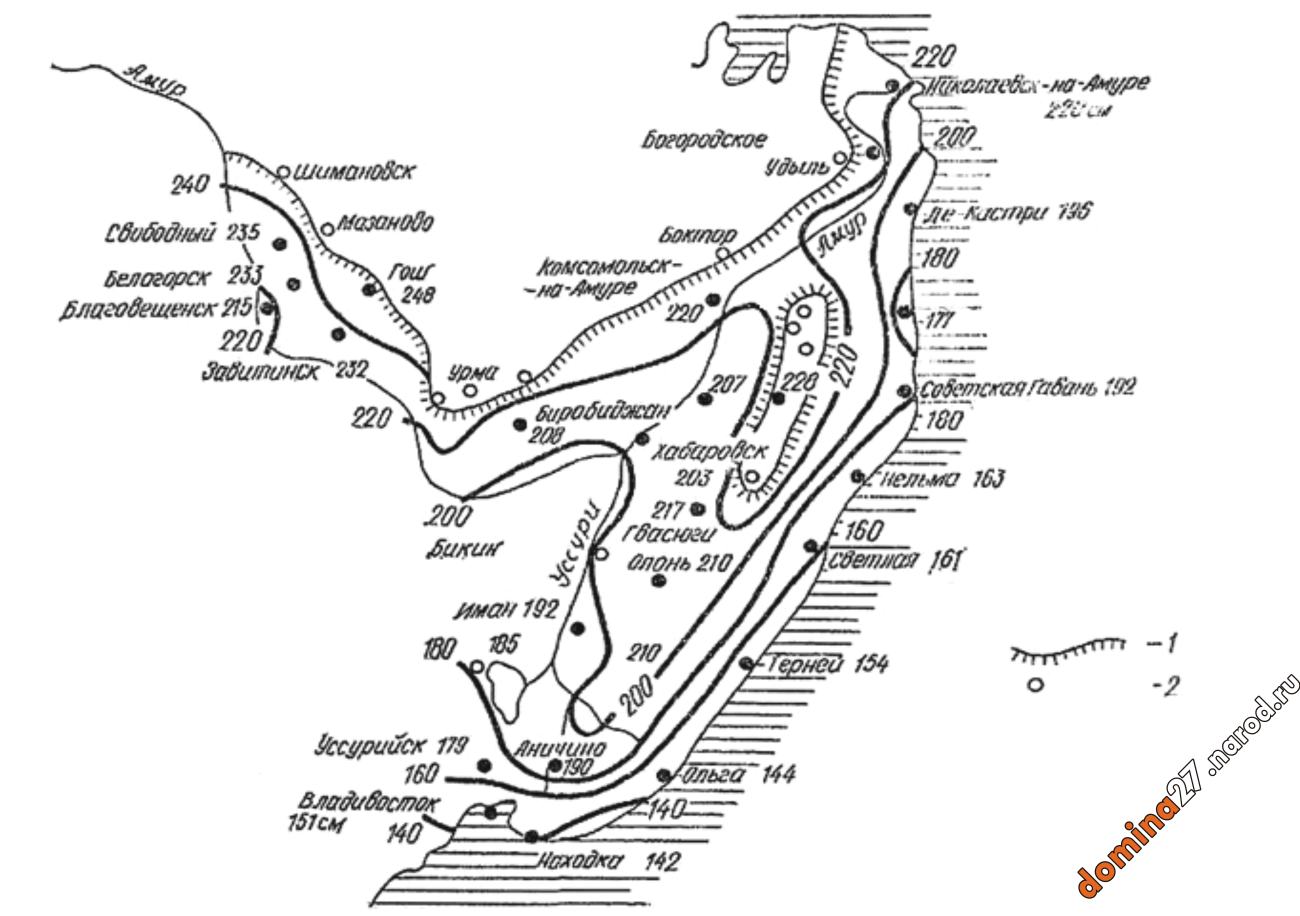 Глубина промерзания грунтов в южной части Дальневосточного региона вне зоны вечной мерзлотыГлубина промерзания грунтов в южной части Дальневосточного региона вне зоны вечной мерзлотыГлубина промерзания грунтов в южной части Дальневосточного региона вне зоны вечной мерзлотыГлубина промерзания грунтов в южной части Дальневосточного региона вне зоны вечной мерзлотыГлубина промерзания грунтов в южной части Дальневосточного региона вне зоны вечной мерзлотыГлубина промерзания грунтов в южной части Дальневосточного региона вне зоны вечной мерзлотыГлубина промерзания грунтов в южной части Дальневосточного региона вне зоны вечной мерзлотыГлубина промерзания грунтов в южной части Дальневосточного региона вне зоны вечной мерзлотыГлубина промерзания грунтов в южной части Дальневосточного региона вне зоны вечной мерзлотыГлубина промерзания грунтов в южной части Дальневосточного региона вне зоны вечной мерзлотыГлубина промерзания грунтов в южной части Дальневосточного региона вне зоны вечной мерзлотыГлубина промерзания грунтов в южной части Дальневосточного региона вне зоны вечной мерзлотыГлубина промерзания грунтов в южной части Дальневосточного региона вне зоны вечной мерзлотыГлубина промерзания грунтов в южной части Дальневосточного региона вне зоны вечной мерзлотыНаименованиепунктовГлубина промерзания грунтов по изотерме 0 оС, смГлубина промерзания грунтов по изотерме 0 оС, смГлубина промерзания грунтов по изотерме 0 оС, смГлубина промерзания грунтов по изотерме 0 оС, смГлубина промерзания грунтов по изотерме 0 оС, смГлубина промерзания грунтов по изотерме 0 оС, смГлубина промерзания грунтов по изотерме 0 оС, смТо же поизотерме–1 оС подоголеннойповерх- ностью Расчет-наязимняятемпера-туравоздуха,оССумма средне-месячных отрица-тельныхтемператур,оССумма средне-месячных отрица-тельныхтемператур,оССумма средне-месячных отрица-тельныхтемператур,оСВысота пунктов над уров-немморя, мНаименованиепунктовподслоемснегаподслоемснегаподоголеннойповерх-ностьюподоголеннойповерх-ностьюподоголеннойповерх-ностьюна боло-тахна боло-тахТо же поизотерме–1 оС подоголеннойповерх- ностью Расчет-наязимняятемпера-туравоздуха,оССумма средне-месячных отрица-тельныхтемператур,оССумма средне-месячных отрица-тельныхтемператур,оССумма средне-месячных отрица-тельныхтемператур,оСВысота пунктов над уров-немморя, м12233344567778Приморский крайПриморский крайПриморский крайПриморский крайПриморский крайПриморский крайПриморский крайПриморский крайПриморский крайПриморский крайПриморский крайПриморский крайПриморский крайПриморский крайВосточное побережьеВосточное побережьеВосточное побережьеВосточное побережьеВосточное побережьеВосточное побережьеВосточное побережьеВосточное побережьеВосточное побережьеВосточное побережьеВосточное побережьеВосточное побережьеВосточное побережьеВосточное побережьеАгзуАгзу117117186––198198-32-32–160160КхуцинКхуцин1101101423434159159-22-22–3030ДальнегорскДальнегорск1201201343333146146-21-2136,32727Ольга (бухта)Ольга (бухта)1361361363434144144-21-213777Находка (бухта)Находка (бухта)1321321322828141141-20-2035,5123123Транссибирская магистральТранссибирская магистральТранссибирская магистральТранссибирская магистральТранссибирская магистральТранссибирская магистральТранссибирская магистральТранссибирская магистральТранссибирская магистральТранссибирская магистральТранссибирская магистральТранссибирская магистральТранссибирская магистральТранссибирская магистральДальнереченскДальнереченск129129184––199199-32-3273,22727ШмаковкаШмаковка1281281848484193193-32-32–112112Турий рогТурий рог1411411798989185185-30-3063,38989Спасск-ДальнийСпасск-Дальний1211211748484178178-31-3158,1108108УссурийскУссурийск1471471697979179179-32-3262,32828ВладивостокВладивосток1411411413737150150-24-2440,52929ПосьетПосьет1191191192828112112-20-2030,94242